СПИСОК ЭЛЕКТРОННЫХ ОБРАЗОВАТЕЛЬНЫХ РЕСУРСОВ Министерство просвещения информирует об общедоступных федеральных и иных образовательных онлайн-платформах. Предлагаем вашему вниманию краткий обзор школьных порталов и других образовательных ресурсов. Надеемся, вы сможете найти здесь полезную для себя информацию: о предметах и конкурсах, о ресурсах для дополнительного образования и многое другое.  Электронные образовательные ресурсы Электронные библиотеки, словари, энциклопедии: Бесплатный доступ к электронным версиям учебно-методических комплексов, входящих в Федеральный перечень, предоставляет издательство «Просвещение». Доступ будет распространяться как на учебник, так и специальные тренажёры для отработки и закрепления полученных знаний. При этом для работы с учебниками не потребуется подключения к интернету. https://bibliogid.ru -  BiblioГид. Списки лучших детских книг, новинки и рецензии, писатели и иллюстраторы.  http://www.library.ru - LiBRARY.RU - информационно-справочный портал. Материалы для библиотекарей и читателей, каталог библиотечных сайтов, виртуальная справка, читальный зал, новости библиотечной жизни, форум.  Универсальный справочник-энциклопедия All-In-One Русский Энциклопедический Биографический Словарь Энциклопедический словарь «Народы и религии мира» Электронная иллюстрированная энциклопедия «Живые существа» Электронная библиотека Русского гуманитарного интернет-университета Виртуальная библиотека EUNnet Библиотека электронных ресурсов исторического факультета МГУ Библиотека сайта «Экокультура» Библиотека Максима Мошкова Электронная библиотека полнотекстовых образовательных и научных ресурсов информационной системы «Единое окно» Журнал "Химия и жизнь" Журнал "Квант" Мегаэнциклопедия портала «Кирилл и Мефодий» МультиЛекс Online: электронные словари онлайн Нобелевские лауреаты: биографические статьи Педагогический энциклопедический словарь Рубрикон: энциклопедии, словари, справочники Русские словари. Служба русского языка Словари издательства «Русский язык»: англо-русский, русско-английский, немецкорусский и русско-немецкий Словари и энциклопедии on-line на Академик.ру Словари русского языка на портале «Грамота.ру» Служба тематических толковых словарей «Глоссарий.ру» Толковый словарь живого великорусского языка В.И. Даля Энциклопедия «Кругосвет» Энциклопедия «Природа науки. 200 законов мироздания» Яндекс.Словари Sokr.Ru: словарь сокращений русского языка Википедия: свободная многоязычная энциклопедия ВикиЗнание: гипертекстовая электронная энциклопедия Русский Биографический Словарь Коллекция «История образования» Российского общеобразовательного портала Педагогическая периодика: каталог статей российской образовательной прессы Бизнес-словарь Большой энциклопедический и исторический словари он-лайн Журнал "Наука и жизнь" Задания, олимпиады, конкурсы: http://window.edu.ru  — Российский общеобразовательный портал, единое окно доступа к образовательным ресурсам. Тематический каталог образовательных ресурсов. Содержит следующие разделы: дошкольное образование, начальная школа, средняя и старшая школа, дополнительное образование и воспитание, образовательный досуг, дистанционное обучение, повышение квалификации, технические средства обучения и учебное оборудование, справочно-информационные источники, печатные издания. На портале представлены каталог интернет-ресурсов, материалы которых могут быть использованы в учебном процессе в школе, различные статьи по педагогике, методики, стандарты и т.п. Конструктор школьных сайтов. Работают интерактивные консультации для родителей, школьников, педагогов. Вопросы-ответы по законодательству. Консультации по специальной психологии и коррекционной педагогике. Полнотекстовые Коллекции ресурсов по русской и зарубежной литературе, мировой художественной культуре, музыке, исторических документов, диктантов по русскому языку. Коллекция естественно-научных экспериментов. Специальный раздел, посвящённый образованию в регионах.  https://resh.edu.ru - Интерактивные уроки по всему школьному курсу с 1-го по 11-й класс лучших учителей страны предоставляет «Российская электронная школа». Это более 120 тысяч уникальных задач, тематические курсы, видеоуроки, задания для самопроверки, каталог музеев, фильмов и музыкальных концертов. Портал также полезен учителям, которые могут воспользоваться лучшими дидактическими и методическими материалами по всем урокам. www.tulaschool.ru - информация для учеников, учителей и родителей о конкурсах и соревнованиях, системе дистанционного обучения, последних событиях в мире образования. Абитуриентам будут полезны сведения о подготовительных курсах и ЕГЭ. Учителей заинтересует клуб классных руководителей, творческий клуб и учительская, родителей — консультации психолога, новости о родительских советах школ и городском родительском совете. www.planetashkol.ru — социальный портал в области образования для подростков, их родителей и учителей. Содержит актуальную информацию по конкурсам, олимпиадам, стипендиям, грантам, репетиторам, курсам и др. www.1class.ru — на общероссийском образовательном портале «Моя школа» публикуются последние события и изменения в образовательном процессе в России и за рубежом. Горячие темы вы сможете обсудить на форуме и в чате. www.school-collection.edu.ru — это коллекция образовательных ресурсов по разным предметам и для разных классов. Все ресурсы, содержащиеся в коллекции, предназначены только для некоммерческого использования в системе образования Российской Федерации. Ресурсы могут устанавливаться на компьютерах, используемых для образовательных целей, включая домашние компьютеры учащихся и преподавателей. www.1september.ru — сайт издательского дома «Первое сентября» заинтересует в первую очередь учителей: они найдут там ссылки на периодические издания, образовательные проекты и методические материалы. https://uchebnik.mos.ru - «Московская электронная школа» – это широкий набор электронных учебников и тестов, интерактивные сценарии уроков. Решения МЭШ доступны для всех и уже получили высокие оценки учителей, родителей и детей ряда московских школ. Проверка ошибок, общение с учителями, домашние задания, материалы для подготовки к уроку, варианты контрольных и тестов — всё это доступно родителям, учителям и школьникам с любых устройств. В библиотеку МЭШ загружено в открытом доступе более 769 тыс. аудио-, видео- и текстовых файлов, свыше 41 тыс. сценариев уроков, более 1 тыс. учебных пособий и 348 учебников издательств, более 95 тыс. образовательных приложений. https://education.yandex.ru/home - Младшие школьники смогут продолжить занятия по русскому языку и математике с помощью сервиса «Яндекс.Учебник». Ресурс содержит более 35 тыс. заданий разного уровня сложности для школьников 1–5-х классов. Все задания разработаны опытными методистами с учётом федерального государственного стандарта. Ресурсом уже воспользовались более 1,5 миллиона школьников. В числе возможностей «ЯндексУчебника» – автоматическая проверка ответов и мгновенная обратная связь для учеников. https://www.yaklass.ru - Проверить, как дети усвоили материал, учителям поможет «ЯКласс». Сервис довольно прост в использовании: учитель задаёт школьнику проверочную работу, ребёнок заходит на сайт и выполняет задание педагога; если ученик допускает ошибку, ему объясняют ход решения задания и предлагают выполнить другой вариант. Учитель получает отчёт о том, как ученики справляются с заданиями. На сервисе зарегистрированы 2,5 миллиона школьников и 500 тыс. учителей.  Легкий переход на дистанционный формат обучения обеспечит образовательная платформа «Учи.ру». Школьникам предлагаются интерактивные курсы по основным предметам и подготовке к проверочным работам, а учителям и родителям – тематические вебинары по дистанционному обучению. Методика платформы помогает отрабатывать ошибки учеников, выстраивает их индивидуальную образовательную траекторию, отображает прогресс учеников в личном кабинете. Также в личных кабинетах пользователей создан внутренний чат, где учителя, ученики и родители могут обсуждать задания, свои успехи и прогресс. Платформой пользуются 220 тыс. учителей и 3,6  миллиона школьников. Выстроить эффективно дистанционно учебный процесс возможно с помощью Платформы новой школы, созданной Сбербанком. Цель программы – формирование персонифицированной образовательной траектории в школе, создание для каждого ребёнка возможностей для успешной учёбы. Учебные карты: карты России и мира, контурные карты, образовательная статистика. Личностный рост: newseducation.ru – «Большая перемена». Здесь вы сможете узнать обо всем самом важном и интересном, о самом волнующем и наболевшем, о грустном и веселом, о серьезном и не очень... Словом, обо всем-всем-всем, что происходит сегодня в этом бескрайнем бушующем море под названием «Образование». Профориентационный портал «Билет в будущее» с видеоуроками для средней и старшей школы, а также расширенными возможностями тестирования и погружения в различные специальности и направления подготовки уже на базе школьного образования. http://globallab.ru - ГлобалЛаб - это виртуальная научная лаборатория школьников, объединяющая единомышленников по всему миру. ГлобалЛаб — это рабочая площадка для тех, кто хочет узнать, как делается наука, исследовать окружающий мир, ставить эксперименты, задавать Природе свои собственные вопросы и получать на них ответы.  Всероссийский образовательный проект «Урок цифры» позволяет школьникам не выходя из дома знакомиться с основами цифровой экономики, цифровых технологий и программирования. Для формирования уроков, доступных на сайте проекта, используются образовательные программы в области цифровых технологий от таких компаний, как «Яндекс», Mail.ru, «Лаборатория Касперского», «Сбербанк», «1С». Занятия на тематических тренажёрах проекта «Урок цифры» реализованы в виде увлекательных онлайн-игр и адаптированы для трёх возрастных групп – учащихся младшей, средней и старшей школы. Вместе с «Уроком цифры» школьники могут узнать о принципах искусственного интеллекта и машинном обучении, больших данных, правилах безопасного поведения в интернете и др. https://моифинансы.рф - Материалы для проведения классных часов и уроков финансовой грамотности в 1-11 классах.  Повышение финансовой грамотности среди людей всех возрастов. Полезные ссылки 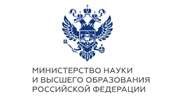 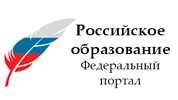 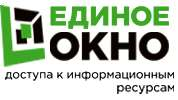 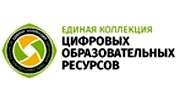 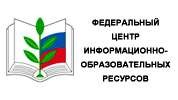 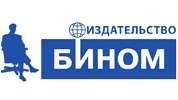 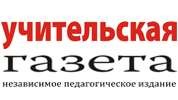 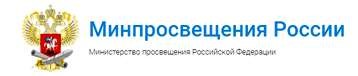 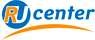 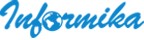 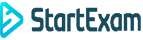 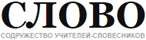 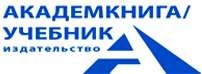 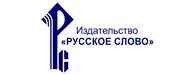 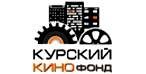 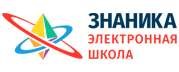 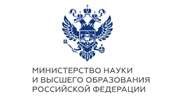 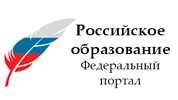 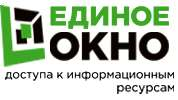 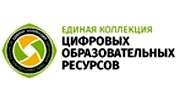 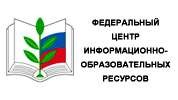 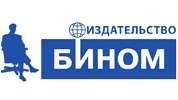 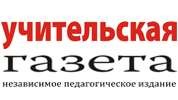 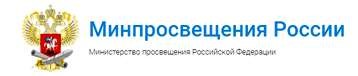 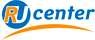 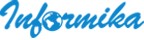 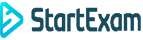 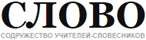 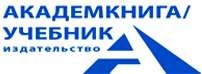 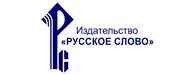 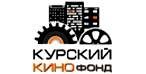 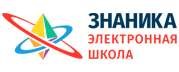 Учебно-методические материалы, доступные на сайтах образовательного назначения 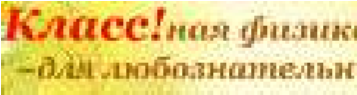 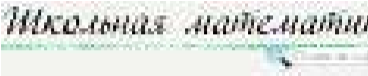 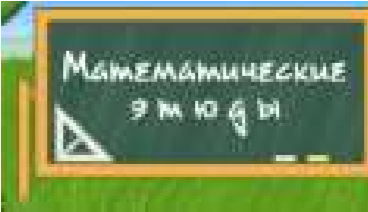 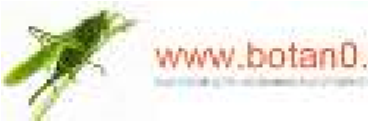 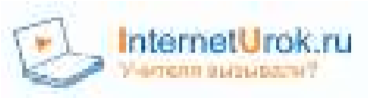 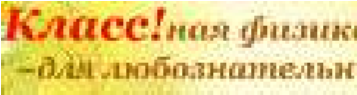 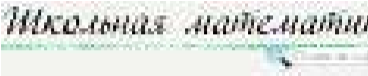 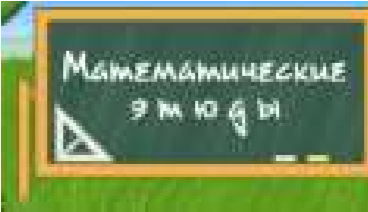 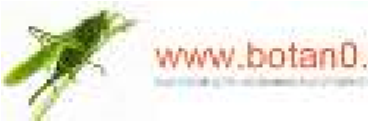 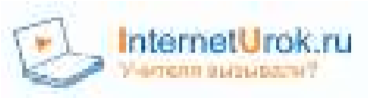 Учебно-методическая литература на сайтах издательств      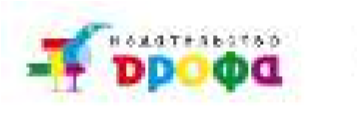 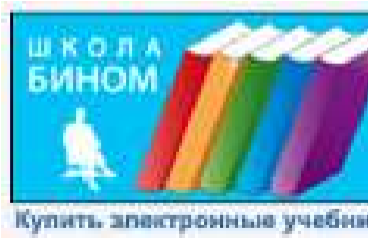 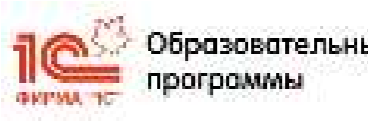 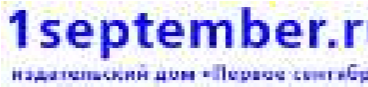 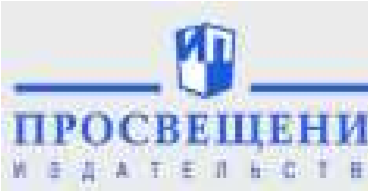 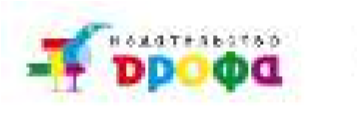 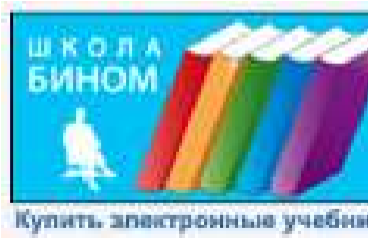 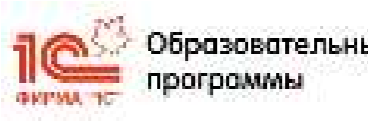 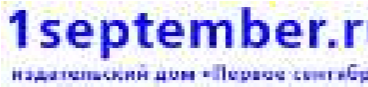 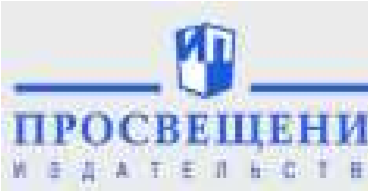 Энциклопедические и справочные ресурсы для поддержки учебного процесса 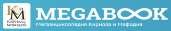 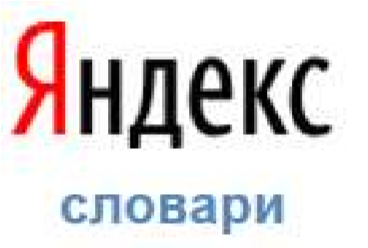 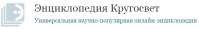 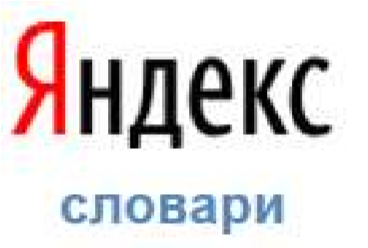 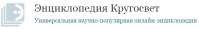 Коллекции цифровых образовательных ресурсов (ЦОР) 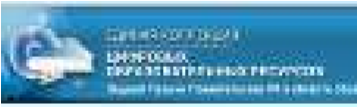 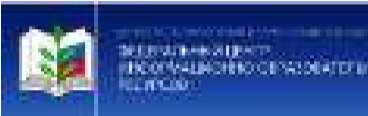 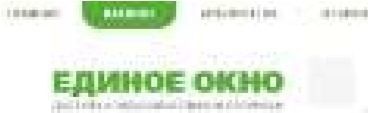 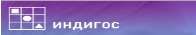 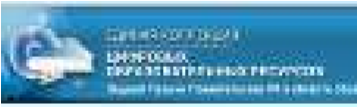 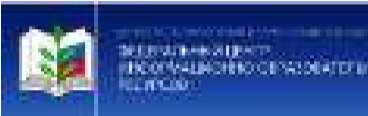 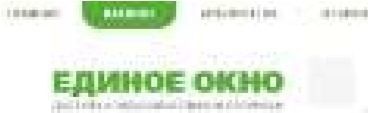 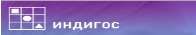 Системы тестирования      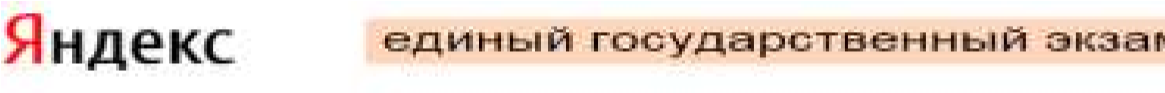 